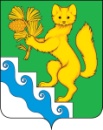 АДМИНИСТРАЦИЯ БОГУЧАНСКОГО РАЙОНАПОСТАНОВЛЕНИЕ22.02.2023                                   с. Богучаны                             №      152   - пОб утверждении Порядка компенсации расходов на оплату стоимости проезда  и провоза багажа к месту использования отпуска и обратно работникам учреждений и организаций, финансируемых за счет средств районного бюджетаВ соответствии со ст.325  Трудового кодекса Российской Федерации, руководствуясь  ст. ст. 7, 43,  47,  Устава Богучанского района  Красноярского  краяПОСТАНОВЛЯЮ:1. Утвердить Порядок компенсации расходов на оплату стоимости проезда  и провоза багажа к месту использования отпуска и обратно работникам учреждений и организаций, финансируемых за счет средств районного бюджета, согласно приложению.2.  Признать утратившими силу:2.1. Постановление  администрации Богучанского района от 01.04.2008 № 333-п «Об утверждении Порядка компенсации расходов на оплату стоимости проезда  и провоза багажа к месту использования отпуска и обратно работникам учреждений и организаций, финансируемых за счет средств районного бюджета».2.2. Постановление администрации Богучанского района от 15.02.2011 № 138-п «О внесении изменений  Порядок компенсации расходов на оплату стоимости проезда  и провоза багажа к месту использования отпуска и обратно работникам учреждений и организаций, финансируемых за счет средств районного бюджета». 2.3. Постановление администрации Богучанского района от 10.07.2015 № 633-п «О внесении изменений  Порядок компенсации расходов на оплату стоимости проезда  и провоза багажа к месту использования отпуска и обратно работникам учреждений и организаций, финансируемых за счет средств районного бюджета».2.4. Постановление администрации Богучанского района от 25.12.2015 № 1190-п «О внесении изменений  Порядок компенсации расходов на оплату стоимости проезда  и провоза багажа к месту использования отпуска и обратно работникам учреждений и организаций, финансируемых за счет средств районного бюджета».2.5. Постановление администрации Богучанского района от  22.04.2016 № 309-п «О внесении изменений  Порядок компенсации расходов на оплату стоимости проезда  и провоза багажа к месту использования отпуска и обратно работникам учреждений и организаций, финансируемых за счет средств районного бюджета».2.6. Постановление администрации Богучанского района от 31.07.2018 № 387-п «О внесении изменений  Порядок компенсации расходов на оплату стоимости проезда  и провоза багажа к месту использования отпуска и обратно работникам учреждений и организаций, финансируемых за счет средств районного бюджета».2.7. Постановление администрации Богучанского района от 31.08.2021 № 701-п «О внесении изменений  Порядок компенсации расходов на оплату стоимости проезда  и провоза багажа к месту использования отпуска и обратно работникам учреждений и организаций, финансируемых за счет средств районного бюджета».3. Контроль за исполнением постановления возложить на заместителя Главы Богучанского района по экономике и финансам – А.С. Арсеньеву. 4. Постановление вступает в силу со дня, следующего за днем опубликования в «Официальном вестнике Богучанского района». И.о. Главы  Богучанского района				                 В.М. ЛюбимПриложение к постановлению администрации Богучанского района от 22.02.2023г. № 152-пП О Р Я Д О Ккомпенсации расходов на оплату стоимости проезда  и провоза багажа к месту использования отпуска и обратно работникам учреждений и организаций, финансируемых за счет средств районного бюджета1.ОБЩИЕ ПОЛОЖЕНИЯ1.1.Настоящий Порядок компенсации расходов на оплату стоимости проезда  и провоза багажа к месту использования отпуска и обратно работникам учреждений и организаций, финансируемых за счет средств районного бюджета (далее по тексту - Порядок), определяет размер, условия и порядок компенсации расходов работникам учреждений и организаций, финансируемых за счет средств районного бюджета (далее - учреждение), а также неработающим членам их семей на оплату стоимости проезда и провоза багажа к месту использования отпуска и обратно.  1.2. Действие настоящего Порядка распространяется на лиц, работающих по трудовому договору, в том числе избранных (назначенных) на должность для работы на профессиональной оплачиваемой основе, постоянно или временно (далее - работник) в учреждениях.1.3. Возмещение расходов, связанных с оплатой проезда к месту использования отпуска и обратно, работнику и неработающим членам его семьи производится работодателем за счет средств, предусмотренных на эти цели в смете расходов учреждения на соответствующий финансовый год. 1.4. Работники учреждений один раз в 2 года за счет средств учреждения имеют право на компенсацию расходов на оплату стоимости проезда и провоза багажа к месту использования отпуска (отдыха) (далее также - оплата проезда) в пределах Российской Федерации и обратно любым видом транспорта, в том числе личным (за исключением такси). Наряду с оплатой стоимости проезда работнику возмещаются расходы на провоз багажа весом до 30 килограммов, подтвержденные багажными квитанциями или иными документами, выданными организациями, осуществляющими перевозку работника. Учреждения также оплачивают стоимость проезда к месту использования отпуска и обратно неработающим членам семьи работника (мужу, жене, несовершеннолетним детям в том числе усыновленным детям), независимо от времени использования отпуска (далее - члены семьи работника). Члены семьи работника должны отвечать следующим условиям: быть неработающими (т.е. не состоять в трудовых отношениях) и фактически проживать вместе с работником (в Богучанском районе). Условие о фактическом проживании не распространяется на несовершеннолетних детей работника, получающих профессиональное образование в учебных заведениях за пределами Богучанского района. Положения настоящего Порядка не распространяются на членов семьи работника, которые получают трудовые пенсии по старости и по инвалидности, и, следовательно, имеют право на компенсацию за проезд один раз в два года из федерального бюджета в соответствии со статьей 34 Закона РФ «О государственных гарантиях и компенсациях для лиц, работающий и проживающих в районах Крайнего Севера и приравненных к ним местностях». Оплата стоимости проезда и провоза багажа членам семьи работника учреждений производится при условии их выезда к месту использования отпуска работника (в один населенный пункт по существующему административно- территориальному  делению) и возвращения (как вместе с работником, так и отдельно от него).1.5.  Право на оплату проезда возникает у работника одновременно с правом на получение ежегодного оплачиваемого отпуска за первый год работы в учреждении. Начало периода, дающего право Работнику на оплату стоимости проезда, определяется датой начала работы по трудовому договору у конкретного Работодателя. Право на оплату стоимости проезда возникает у Работника при предоставлении ему ежегодного оплачиваемого отпуска или его части, но не ранее, чем по истечении шести месяцев непрерывной работы в учреждении. Указанное правило не распространяется на Работников, принятых на работу после увольнения из иного учреждения, финансируемого из районного бюджета. В данном случае исчисление очередного двухлетнего периода работы, дающего право на оплату проезда, осуществляется с учетом справки, выданной с предыдущего места работы, содержащей сведения о двухлетнем периоде работы, за который Работник использовал право на оплату проезда, либо сведения о неиспользовании указанного права по прежнему месту работы. Положения настоящего абзаца не распространяются на Работников, принятых на работу в учреждение после расторжения с ним в ином учреждении трудового договора по основаниям, предусмотренным пунктами 5-11 части 1 статьи 81 Трудового кодекса Российской Федерации.  Период непрерывной работы, дающий право на оплату проезда, определяется в порядке, предусмотренном ст. 121 Трудового кодекса Российской Федерации для исчисления стажа работы, дающего право на ежегодный основной оплачиваемый отпуск.  Предоставленное работнику право на оплату проезда должно быть реализовано в течение индивидуального 2-летнего непрерывного периода работы, так как указанные выплаты являются целевыми и не суммируются в случае, если работник и члены его семьи своевременно не воспользовался этим правом.Исчисление очередного 2-летнего периода непрерывной работы, дающего право на оплату проезда, производится работодателем с календарного дня, следующего за окончанием предыдущего 2-летнего периода. Если работник и члены его семьи не воспользовались правом на оплату стоимости проезда в первом учетном двухлетнем периоде, то оплата проезда за двухлетний период осуществляется с учетом текущего года, в котором работник использует оплачиваемый отпуск. 1.6. Гарантии и компенсации, предусмотренные настоящим Порядком, предоставляются работникам только по основному месту работы. 1.7. До выезда к месту проведения отдыха работника и членов его семьи работодатель вправе запрашивать у работника следующие документы: - заявление на оплату стоимости проезда и провоза багажа; - копию свидетельства о заключении брака; - копии трудовой книжки супруга (супруги); - копию свидетельства о рождении ребенка (детей); - расчет примерной стоимости проезда. - пенсионное удостоверение; - справку из органа занятости населения; - справку об инвалидности; - иные документы. Работник предоставляет указанные в настоящем пункте документы в бухгалтерию учреждения до момента использования права на оплату проезда (до выплаты аванса). В случае, если копии вышеназванных документов не заверены в порядке, установленном законодательством РФ, то они заверяются в бухгалтерии учреждения при наличии их подлинников. 2. ПОРЯДОК ОПЛАТЫ ПРОЕЗДА2.1. Оплата проезда производится работодателем по заявлению работника перед отъездом работника и членов его семьи к месту использования отпуска и обратно путем выдачи аванса не менее чем за 3 дня до начала отпуска, исходя из примерной стоимости проезда, указанной в расчете. Выдача аванса в срок, указанный в настоящем пункте, возможна лишь при условии своевременной подачи заявления работником, т.е. не позднее, чем за 10 рабочих дней до начала отпуска. Окончательный расчет производится по возвращению работника (членов его семьи) из отпуска на основании представленных билетов или других документов, исходя из фактической стоимости проезда, в соответствии с настоящим Порядком. Расходы на проезд работника и членов его семьи к месту использования отпуска и обратно оплачиваются работнику в случае, если день выезда к месту использования отпуска и (или) день возвращения работника, членов его семьи из места использования отпуска совпадают с нерабочими праздничными или выходными днями, находящимися за пределами отпуска, непосредственно накануне отпуска или после его окончания. 2.2. Если работник имеет право на оплату проезда и использует указанное право в период нахождения в отпуске с последующим увольнением, оплата проезда работнику (членам его семьи) производится по фактическим расходам при предоставлении работником документов, указанных в пунктах 2.3 и 2.4 настоящего Порядка. Авансирование проезда указанной категории работников учреждение не производит.Работнику также предоставляется  право на компенсацию расходов, если он выехал к месту использования  отпуска (члены семьи работника – к месту отдыха) в связи с использованием ежегодного оплачиваемого отпуска с последующим увольнением, а возвратился (возвратились) обратно после окончания этого отпуска. Предоставление или направление (по почте), предусмотренных настоящим Порядком документов, производится работником не позднее трех дней после даты возвращения из места использования отпуска.2.3. Основанием для окончательного расчета является предоставление работником не позднее 3 дней со дня его выхода на работу из отпуска, либо возвращения членов его семьи из места проведения отдыха, следующих документов: - проездных документов, выданных транспортными организациями независимо от их организационно-правовой формы; -подлинники проездных и перевозочных документов (билетов, багажных квитанций, справок о стоимости проезда, других транспортных документов), выданных транспортными организациями, подтверждающих расходы работника;- иных документов, предусмотренных настоящим Порядком.2.4. При не предоставлении проездных и иных документов, подтверждающих расходы по проезду и провозу багажа к месту отдыха и обратно, работник в течение 3 дней со дня окончания отпуска возвращает ранее выданную ему сумму денежных средств на оплату проезда.  В случае не возврата указанных средств в установленный срок работодатель вправе взыскать их с работника в судебном порядке.  В случае возврата работником денежных средств, предоставленных ему на оплату проезда, право оплаты проезда считается неиспользованным. В случае утраты или порчи проездных билетов, но при наличии других документов, подтверждающих проведение отпуска в другой местности (санаторной карты, свидетельства о регистрации по месту пребывания и т.д.), оплата производится на основании архивной справки транспортной организации - перевозчика, содержащей данные о дате, тарифе, направлении следования (маршрута) конкретного физического лица. Обязанность предоставления архивной справки лежит на работнике. При предоставлении надлежащим образом заверенных копий проездных документов, подтверждающих вид фактически использованного транспорта, оплата стоимости проезда производится в полном объеме. При не предоставлении именных проездных документов (билетов) или их дубликатов место нахождения работника в период отпуска подтверждается свидетельством о регистрации по месту пребывания, выданным территориальным органом федерального органа исполнительной власти, уполномоченного на осуществление функций по контролю и надзору в сфере миграции. В случае краткосрочного пребывания, в течение которого не требуется регистрация, - отпускным удостоверением или справкой с отметкой о месте пребывания в период нахождения в отпуске, заверенными печатью органов местного самоуправления либо организации, должностные лица которой ответственны за регистрацию граждан по месту пребывания. Оплата в этом случае производится на основании справок транспортных организаций о стоимости проезда до места использования отпуска и обратно кратчайшим путем по наименьшей стоимости. При наличии на данном маршруте железнодорожного транспорта, оплата производится по стоимости проезда кратчайшим путем в купейном вагоне пассажирского поезда. В указанном случае право оплаты проезда считается использованным. 2.5. Если работник (члены его семьи) проводит время своего отпуска в нескольких местах отдыха, то ему возмещаются расходы по проезду только до одного избранного им места, а также расходы по обратному проезду от того же места отъезда кратчайшим путем. Если остановки (пересадки), сделанные по пути к избранному месту отдыха и обратно, совпадают с кратчайшим путем следования, компенсация осуществляется по фактическим расходам с учетом ограничений, предусмотренных настоящим Порядком. В ином случае оплата производится на основании справок транспортных организаций о стоимости проезда кратчайшим путем, но не выше фактически произведенных затрат. Кратчайший путь может включать в себя остановку (пересадку) в Москве и Санкт- Петербурге. При проведении отпуска (отдыха) в составе группы, включая туристические поездки и отсутствии именного проездного документа (билета), в случае, когда стоимость проезда включена в общую стоимость проезда группы или в стоимость туристической поездки (путевки), стоимость проезда компенсируется на основании справки о стоимости проезда конкретного лица, включенной в общую стоимость проезда группы, выданной организацией, организовавшей поездку указанной группы, либо на основании справки о стоимости проезда в общей стоимости туристической путевки, выданной туристической фирмой, продавшей путевку. 2.6. Оплата стоимости проезда работника (членам его семьи) личным транспортом (любое транспортное средство, принадлежащее работнику или членам его семьи на законных основаниях) к месту использования отпуска и обратно производится по наименьшей стоимости проезда кратчайшим путем. При следовании к месту использования отпуска и (или) обратно на личном транспорте работнику (членам его семьи) возмещению подлежит только стоимость купленного и израсходованного на территории Российской Федерации топлива (бензина, газа, топливной смеси, дизельного топлива). Указанные расходы возмещаются при наличии следующих документов: -  кассовых чеков заправочных станций, подтверждающих место, дату и стоимость заправки; - копии технического паспорта на транспортное средство. Количество израсходованного топлива, стоимость которого подлежит возмещению, не может превышать расчетного количества, определенного для конкретного транспортного средства нормами расхода топлива и смазочных материалов на автомобильном транспорте, утверждаемыми Министерством транспорта Российской Федерации исходя из кратчайшего расстояния в соответствии с данными таблиц расстояний, публикуемых в официальных печатных изданиях (атласы автомобильных дорог Российской Федерации). Фактическая оплата израсходованного топлива подтверждается заверенными надлежащим образом чеками с автозаправочных станций. Обязанность предоставления документов лежит на работнике. 2.7. Расходы на проезд к месту использования отпуска и обратно воздушным транспортом возмещаются работнику и членам его семьи не выше стоимости проездных билетов в салоне экономического (низшего) класса. 2.8. Расходы на проезд к месту использования отпуска и обратно судами морских транспортных линий и внутренним водным транспортом возмещаются работнику и членам его семьи по стоимости проездных билетов на судах морских транспортных линий - в каютах 4-5 групп морского судна регулярных транспортных линий, внутренним водным транспортом - в каюте 3 категории речного судна всех линий сообщений.2.9. Расходы на проезд к месту использования отпуска и обратно железнодорожным транспортом возмещаются работнику и членам его семьи по фактической стоимости проездных билетов любой категории вагонов, кроме категории «СВ». Стоимость проезда в вагонах категории «СВ» возмещается в размере, не превышающем стоимость проездных билетов в мягком купейном вагоне пассажирского поезда.2.10. Расходы на проезд к месту использования отпуска и обратно автобусами междугороднего сообщения, а также расходы на проезд автобусом к месту отправления других видов транспорта (аэропорт, ж/д вокзал и др.) возмещаются работнику и членам его семьи по стоимости предоставленных проездных документов.2.11.  При использовании работником или неработающими членами  его семьи отпуска вне пределов Российской Федерации, в т.ч. по туристическим путевкам оплата проезда производится компенсация расходов по проезду железнодорожным,  воздушным, морским, речным, автомобильным транспортом до ближайших к месту пересечения границы Российской Федерации железнодорожной станции, аэропорта, морского (речного) порта, автостанции. Основанием для компенсации расходов, кроме перевозочных документов, является копия заграничного паспорта ( при предъявлении оригинала) с отметкой органа пограничного контроля (пункта пропуска) о месте пересечения  государственной границы Российской Федерации. При следовании к месту проведения  отпуска за пределы территории Российской Федерации воздушным транспортом без пересадки в ближайшем к месту пересечения границы Российской Федерации аэропорту работником предоставляется справка, выданная транспортной  организацией, осуществляющей перевозку, о стоимости перевозки по территории Российской Федерации, включенной в стоимость перевозочного документа (билета). Указанная в справке стоимость определяется транспортной организацией,  как процентная часть стоимости  воздушной перевозки согласно перевозочному документу, соответствующая процентному отношению расстояния, рассчитанного по ортодромии маршрута  полета воздушного судна в воздушном пространстве Российской Федерации (ортодромия по Российской Федерации), к общей ортодромии маршрута полета воздушного судна. 2.12. Учреждение оплачивает работнику (членам его семьи) расходы, не включенные в стоимость билетов (при наличии подтверждающих документов): - все обязательные сборы (платы и другое), взимаемые транспортными агентствами, компаниями перевозчиков, при приобретении билетов (комиссионный сбор, сбор за бронирование); - страховой сбор (по полису страхования от несчастного случая, если данный вид страхования является обязательным и не вошел в стоимость билета); - за пользование на транспорте постельными принадлежностями. Иные расходы работника (членов его семьи), связанные с оказанием платных услуг за приобретение проездных документов (билетов), предоставление справок и (или) отметок и т.д., не компенсируются.2.13. В случае, если работник имеет право на оплату проезда к месту использования отпуска и обратно и присоединяет учебный отпуск к началу своего ежегодного оплачиваемого отпуска, либо его окончанию, оплата проезда производится независимо от того, что фактический выезд (при присоединении учебного отпуска к началу ежегодного оплачиваемого отпуска) или возврат работника к месту работы (при присоединении учебного отпуска к окончанию ежегодного оплачиваемого отпуска) происходит не в период нахождения работника в ежегодном оплачиваемом отпуске. В указанном случае авансирование оплаты проезда работника к месту использования отпуска и обратно производится в соответствии с п.2.1 настоящего порядка.